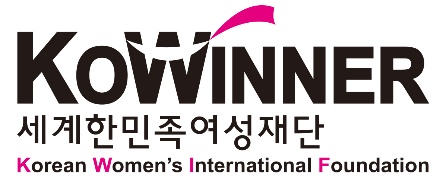 코위너 재단 가입신청서(회원)[입회비 납부 안내]성 명(한글)(영문)(영문)사진생년월일년	월	일거주국가사진e-mail국적(여권상)사진소속(회사명)직 위사진전화번호휴대폰사진거주국 집주소전문분야□경제ㆍ기업인	□ 언론ㆍ정치인	□ 협회ㆍ단체 무역ㆍ관광	□ 의료인□과학ㆍ기술        □ 교육인	□ 예술인	□ 공무원□법조인	□ 기타 (                          )□경제ㆍ기업인	□ 언론ㆍ정치인	□ 협회ㆍ단체 무역ㆍ관광	□ 의료인□과학ㆍ기술        □ 교육인	□ 예술인	□ 공무원□법조인	□ 기타 (                          )□경제ㆍ기업인	□ 언론ㆍ정치인	□ 협회ㆍ단체 무역ㆍ관광	□ 의료인□과학ㆍ기술        □ 교육인	□ 예술인	□ 공무원□법조인	□ 기타 (                          )□경제ㆍ기업인	□ 언론ㆍ정치인	□ 협회ㆍ단체 무역ㆍ관광	□ 의료인□과학ㆍ기술        □ 교육인	□ 예술인	□ 공무원□법조인	□ 기타 (                          )주요 경력 및 활동사항희망 분과□ 컨벤션   위원회                □ 교육 분과위원회  □ 문화 분과위원회               □ 사회복지 분과위원회 □ 사업 분과위원회               □ 기획 분과위원회□ 홍보 분과위원회□ 컨벤션   위원회                □ 교육 분과위원회  □ 문화 분과위원회               □ 사회복지 분과위원회 □ 사업 분과위원회               □ 기획 분과위원회□ 홍보 분과위원회□ 컨벤션   위원회                □ 교육 분과위원회  □ 문화 분과위원회               □ 사회복지 분과위원회 □ 사업 분과위원회               □ 기획 분과위원회□ 홍보 분과위원회□ 컨벤션   위원회                □ 교육 분과위원회  □ 문화 분과위원회               □ 사회복지 분과위원회 □ 사업 분과위원회               □ 기획 분과위원회□ 홍보 분과위원회코윈 회원 여부□ 예            □ 아니오 *소속 :           *직위 :            *가입일(DD/MM/YY) :          □ 예            □ 아니오 *소속 :           *직위 :            *가입일(DD/MM/YY) :          □ 예            □ 아니오 *소속 :           *직위 :            *가입일(DD/MM/YY) :          □ 예            □ 아니오 *소속 :           *직위 :            *가입일(DD/MM/YY) :          코윈대회 or 국제 컨벤션 참석 여부□ 코윈대회 참석                    *참석 연도(YY) :                 □ 코위너 주최 국제컨벤션 참석      *참석 연도(YY) :□ 코윈대회 참석                    *참석 연도(YY) :                 □ 코위너 주최 국제컨벤션 참석      *참석 연도(YY) :□ 코윈대회 참석                    *참석 연도(YY) :                 □ 코위너 주최 국제컨벤션 참석      *참석 연도(YY) :□ 코윈대회 참석                    *참석 연도(YY) :                 □ 코위너 주최 국제컨벤션 참석      *참석 연도(YY) :추천인*성명 :               *거주국 :	*연락처 :*추천사유 :*성명 :               *거주국 :	*연락처 :*추천사유 :*성명 :               *거주국 :	*연락처 :*추천사유 :*성명 :               *거주국 :	*연락처 :*추천사유 :상기 본인은 세계한민족여성재단 회원 가입을 신청하며 가입신청서를 제출합니다.년	월	일신 청 자	(서명)상기 본인은 세계한민족여성재단 회원 가입을 신청하며 가입신청서를 제출합니다.년	월	일신 청 자	(서명)상기 본인은 세계한민족여성재단 회원 가입을 신청하며 가입신청서를 제출합니다.년	월	일신 청 자	(서명)상기 본인은 세계한민족여성재단 회원 가입을 신청하며 가입신청서를 제출합니다.년	월	일신 청 자	(서명)상기 본인은 세계한민족여성재단 회원 가입을 신청하며 가입신청서를 제출합니다.년	월	일신 청 자	(서명)[주사무소]서울시 서초구 바우뫼로 25길 9, C-9  [분사무소]서울시 강남구 봉은사로 129 거평타운 1122호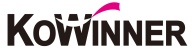 T +82-2-544-6788  F +82-2-544-6785   E-mail kowinnerkorea@gmail.com  www.kowinner.com[주사무소]서울시 서초구 바우뫼로 25길 9, C-9  [분사무소]서울시 강남구 봉은사로 129 거평타운 1122호T +82-2-544-6788  F +82-2-544-6785   E-mail kowinnerkorea@gmail.com  www.kowinner.com[주사무소]서울시 서초구 바우뫼로 25길 9, C-9  [분사무소]서울시 강남구 봉은사로 129 거평타운 1122호T +82-2-544-6788  F +82-2-544-6785   E-mail kowinnerkorea@gmail.com  www.kowinner.com[주사무소]서울시 서초구 바우뫼로 25길 9, C-9  [분사무소]서울시 강남구 봉은사로 129 거평타운 1122호T +82-2-544-6788  F +82-2-544-6785   E-mail kowinnerkorea@gmail.com  www.kowinner.com[주사무소]서울시 서초구 바우뫼로 25길 9, C-9  [분사무소]서울시 강남구 봉은사로 129 거평타운 1122호T +82-2-544-6788  F +82-2-544-6785   E-mail kowinnerkorea@gmail.com  www.kowinner.com구분납부액회원 기부금 납부 시 유의사항신규회원가입비 10만원(연회비 5만원)1) 타 화폐 입금 시 당일 환율 적용2) 입금 수수료 입금자 부담송금 안내 (송금 후 입금증 kowinnerkorea@gmail.com 송부 요망)송금 안내 (송금 후 입금증 kowinnerkorea@gmail.com 송부 요망)국내 은행에서 한화 송금 시은행 명: KEB 하나은행(구 외환은행)예금주: (재)세계한민족여성재단계좌번호: 293-890045-58304국내 은행에서 외화 송금 시은행 명: KEB 하나은행(구 외환은행) 예금주: (재)세계한민족여성재단계좌번호: 403-890005-62938해외 은행에서 국내 은행에 외화 송금 시 Beneficiary Name: KOWINAccount Number: 403-890005-62938Bank Name: KEB Hana BankBranch Name: Gangnam Finance PB CenterSwift Code: KOEXKRSEBank Address: 062-36 152, Teheran-ro, Gangnam-gu, SeoulBank Tel: 02-554-3076해외은행에서 국내은행에 한화(KRW) 송금 시Beneficiary Name: KOWINAccount Number: 293-890045-58304Bank Name: KEB Hana BankBranch Name: Gangnam Finance PB CenterSwift Code: KOEXKRSEBank Address: 062-36 152, Teheran-ro, Gangnam-gu, SeoulBank Tel: 02-554-3076